РЕБУСЫ для уроков английского языка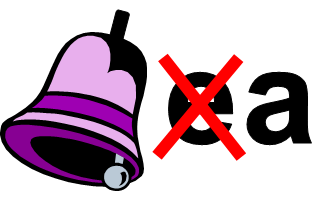 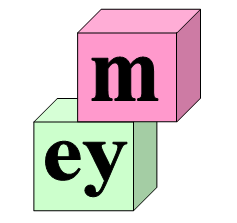 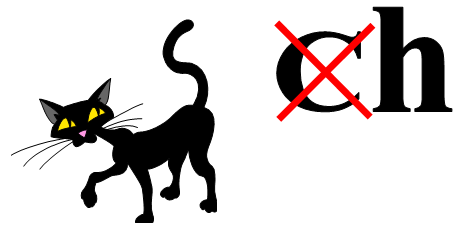 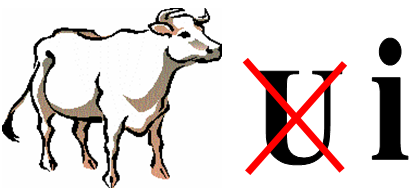 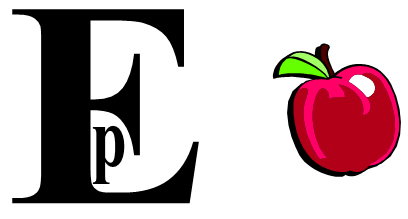 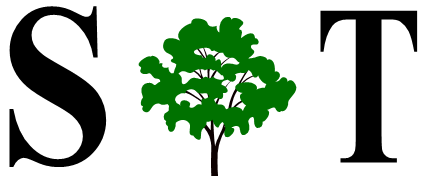 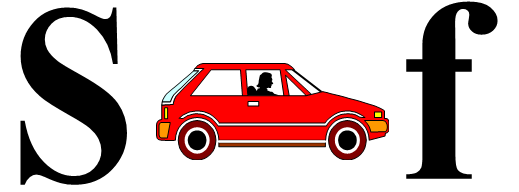 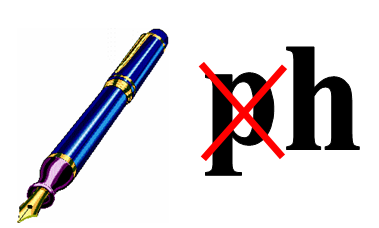 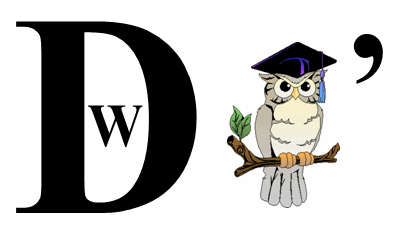 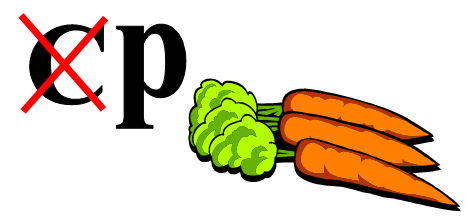 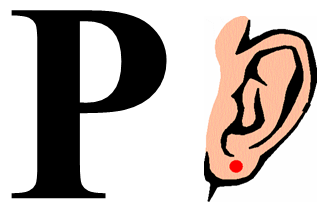 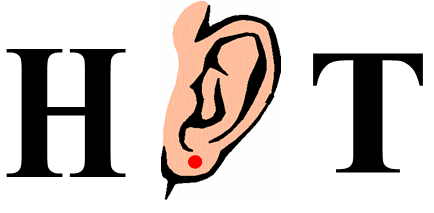 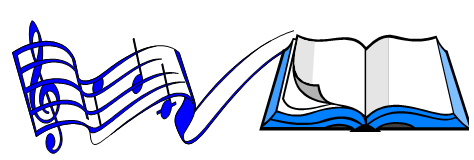 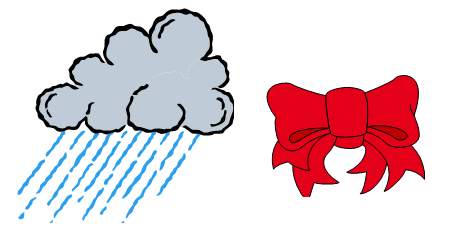 